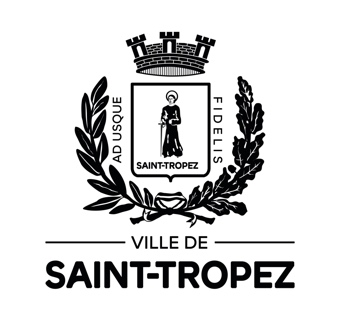 La Ville de Saint-Tropez recrute un agent d’exécution technique pour la CapitainerieAgent de statut privé relevant de la Convention Collective nationale des personnels des ports de plaisancePériode du 1er mars 2022 au 31 août 2022Rémunération mensuelle : 1.982,17 € brutDurée du travail : 35 heures hebdomadaires Missions principales : - Assurer les tâches techniques d’entretien et réparation dans les limites du port de plaisance.- Assurer et intervenir sur les différentes installations électriques du port et assurer des tâches de bricolage (peinture, plomberie et menuiserie)Exigences du poste- Diplôme BAC PRO Electricien et 3 années d’expérience à un poste similaire.- Posséder des notions techniques tous corps de métier pour des tâches simples- Posséder un minimum de culture maritime (matelotage, etc…)- Parler anglais notion ou mieux- Fortes capacités relationnelles et contact avec de la clientèle haut de gamme- Sens des responsabilités- Esprit d’équipe- Sens du service public- Sérieux, rigoureux et disponible- Maîtrise de soiPour tout renseignement : M. OLLER, Directeur du Port Tél : 04 94 56 68 70Merci d’adresser lettre de candidature avec CV à :Madame le Maire – Direction des Ressources HumainesHôtel de Ville - BP 161- 83992 SAINT-TROPEZ CEDEXOu par mail à : drh@ville-sainttropez.frDirection xxxxxxTél : 04 94 55 90 08drh@ville-sainttropez.fr